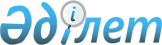 Об утверждении норм образования и накопления коммунальных отходов по Бухар-Жыраускому району, а также тарифов на сбор, вывоз и захоронение твердых бытовых отходов по поселку Ботакара, селам Новоузенка, Доскей, Кокпекты и поселку Кушокы Бухар-Жырауского районаРешение 21 сессии Бухар-Жырауского районного маслихата Карагандинской области от 28 декабря 2017 года № 5. Зарегистрировано Департаментом юстиции Карагандинской области 12 января 2018 года № 4568.
      В соответствии с подпунктами 1), 2) статьи 19-1 Кодекса Республики Казахстан от 9 января 2007 года "Экологический кодекс Республики Казахстан", Законом Республики Казахстан от 23 января 2001 года "О местном государственном управлении и самоуправлении в Республике Казахстан" районный маслихат РЕШИЛ:
      1. Утвердить прилагаемые нормы образования и накопления коммунальных отходов по Бухар-Жыраускому району согласно приложению 1.
      2. Утвердить тарифы на сбор, вывоз и захоронение твердых бытовых отходов по поселку Ботакара, селам Новоузенка, Доскей, Кокпекты и поселку Кушокы Бухар-Жырауского района согласно приложению 2.
      3. Настоящее решение вводится в действие по истечении десяти календарных дней после дня его первого официального опубликования. Нормы образования и накопления коммунальных отходов по Бухар-Жыраускому району
      Сноска. Приложение 1 с изменениями, внесенными решением Бухар-Жырауского районного маслихата от 19.09.2019 № 10 (вводится в действие по истечении десяти календарных дней после дня его первого официального опубликования). Тарифы на сбор, вывоз и захоронение твердых бытовых отходов по поселку Ботакара, селам Новоузенка, Доскей, Кокпекты и поселку Кушокы Бухар-Жырауского района
      Примечание: НДС – налог на добавленную стоимость;
      м3 - кубический метр.
					© 2012. РГП на ПХВ «Институт законодательства и правовой информации Республики Казахстан» Министерства юстиции Республики Казахстан
				
      Председатель сессии

Б. Жанбырбаев

      Секретарь маслихата

А. Әли
Приложение 1
к решению 21 сессии
Бухар-Жырауского 
районного маслихата
от 28 декабря 2017 года № 5
№
Объект накопления коммунальных отходов
Расчетная единица
Годовая норма на 1 расчетную единицу, м3
1
Благоустроенные домовладения 
1 житель
1,75
2
Неблагоустроенные домовладения
1 житель
2,1
3
Школы и другие учебные заведения
1 учащийся
0,27
4
Общежития, интернаты, детские дома, дома престарелых
1 место
0,87
5
Гостиницы, санатории, дома отдыха
1 место
0,65
6
Детские сады, ясли
1 место
0,67
7
Учреждения, организации, офисы, конторы, сбербанки, отделения связи
1 сотрудник
0,85
8
Поликлиники
1 посещение
0,0055
9
Больницы, прочие лечебно-профилактические учреждения
1 койко-место
0,78
10
Рестораны, кафе, учреждения общественного питания
1 посадочное место
0,95
11
Театры, кинотеатры, концертные залы, ночные клубы, залы игровых автоматов
1 посадочное место
0,220
12
Музеи, выставки
1 м2 общей площади
0,0018
13
Спортивные, танцевальные и игровые залы
1 м2 общей площади
0,04
14
Стадионы, спортивные площадки
1 место по проекту
0,03
15
Продовольственные, промтоварные магазины, супермаркеты
1 м2 торговой площади
0,98
16
Торговля с машин
1 м2 торгового места
0,15
17
Исключена решением Бухар-Жырауского районного маслихата от 19.09.2019 № 10 (вводится в действие по истечении десяти календарных дней после дня его первого официального опубликования).
18
Рынки, торговые павильоны, киоски, лотки
1 м2 торговой площади
0,35
19
Оптовые базы, склады продовольственных товаров
1 м2 общей площади
0,32
20
Оптовые базы, склады промышленных товаров
1 м2 общей площади
0,3
21
Дома быта: обслуживание населения
1 м2 общей площади
0,65
22
Вокзалы, автовокзалы, аэропорты
1 м2 общей площади
0,35
23
Пляжи
1 м2 общей площади
0,60
24
Аптеки
1 м2 торговой площади
0,38
25
Автостоянки, автомойки, автозаправочные станции, гаражи
1 машино-место
0,45
26
Автомастерские
1 работник
0,85
27
Гаражные кооперативы
на 1 гараж
0,22
28
Парикмахерские, косметические салоны
1 рабочее место
0,28
29
Прачечные, химчистки, ремонт бытовой техники, швейные ателье
1 м2 общей площади
0,35
30
Мастерские ювелирные, по ремонту обуви, часов
1 м2 общей площади
0,12
31
Мелкий ремонт и услуги (изготовление ключей и т.д.)
1 рабочее место
0,3
32
Бани, сауны
1 м2 общей площади
0,56
33
Юридические, организующие массовые мероприятия на территории района
1000 участников
0,0038
34
Садоводческие кооперативы
1 участок
0,98Приложение 2
к решению 21 сессии
Бухар-Жырауского 
районного маслихата
от 28 декабря 2017 года № 5
Наименование
Наименование
Норма накопления м3
Тариф за 1 м3 (с НДС) (тенге)
Стоимость услуги за сбор, вывоз и захоронение коммунальных отходов в месяц ( тенге)
По поселку Ботакара

Юридические лица (за 1м3)
Юридические лица (за 1м3)
1343,44
Физические лица
Благоустроенное жилье (на 1 жителя)
1,75
1343,44
194,81
Физические лица
Неблагоустроенное жилье (на 1 жителя)
2,1
1343,44
235,1
По селам Новоузенка, Доскей, Кокпекты и поселку Кушокы

Юридические лица (за 1м3)
Юридические лица (за 1м3)
1121,8
Физические лица
Благоустроенное жилье (на 1 жителя)
1,75
1121,8
163,59
Физические лица
Неблагоустроенное жилье (на 1 жителя)
2,1
1121,8
196,32